Договоро сетевой форме взаимодействия образовательных учрежденийна 2023-2024 год« 1 » сентября 2023г.	с. КрасноусовоМОБУ «Красноусовская сош», именуемое в дальнейшем «Сторона 1», в лице директора Желторыловой Л.А., действующее на основании Устава с одной стороны, и МОБУ «Хуторская сош», именуемое в дальнейшем «Сторона 2», в лице директора А.Н.. Грека , действующее на основании Устава, заключили настоящий договор «О сетевой форме взаимодействия образовательных учреждений».Предмет договора.1.1.	Предметом настоящего договора является сотрудничество Сторон в сфере сетевой формы реализации дополнительных образовательных программ (далее – сетевая форма) и осуществление совместной деятельности при наличии необходимых условий еѐ осуществления.1.2.	В рамках сетевой формы реализуются дополнительные программы в части профилей: «Технология»,«Информатика», «ОБЖ» в соответствии с требованиями, установленными федеральными государственными образовательными стандартами.1.3.	В	рамках	сетевой	формы	Сторона	2	совместно	со	Стороной	1реализует образовательные программы дополнительного образования, разработанные педагогами Центра образования цифрового и гуманитарного профилей «Точка роста» МОБУ «Красноусовская сош».1.4.	Стороны договариваются о совместном взаимодействии в расширении доступа обучающихся образовательных организаций Тюкалинского района современным образовательным технологиям и средствам обучения за счет реализации программ урочной и внеурочной деятельности, а также мероприятий социокультурного направления в сетевой форме.Условия и порядок реализации образовательных программ всетевой форме.2.1.	При реализации дополнительных программ Сторона 2 использует помещения, мультимедийное и учебное оборудование Центра образования цифрового и гуманитарного профилей «Точка роста» на базе МОБУ «Красноусовская сош» (Стороны 1).2.2.	Образовательная деятельность осуществляется по учебному плану, разработанному Стороной 1.2.3.	Образовательная деятельность по реализации образовательных программ осуществляется:а)	с	использованием	кадровых,	информационных,	материально-технических и учебно-методических ресурсов Сторон;б)	с	применением	современных	образовательных	технологийобучения;в) в соответствии с разработанными образовательными обще развивающими программами, графиком, расписанием.2.4. Стороны несут ответственность за реализацию отдельной части образовательной обще развивающей программы с соблюдением сроков, предусмотренных графиком и расписанием.Обязательства Сторон.рамках сетевой формы реализации образовательных программ Стороны:3.1.	Гарантируют	доступ обучающихся, непосредственно участвующихсетевой форме реализации образовательных программ, к учебно-методическим комплексам, электронным образовательным ресурсам, позволяющим обеспечить освоение и реализацию образовательных программ.3.2.	Обеспечивают учет и документирование результатов освоения обучающимися соответствующих учебных курсов.3.3.	Предоставляют по запросам Сторон необходимую информацию участникам образовательных отношений.«Сторона 1» обязана:3.4.	Организовать сетевое обучение по утвержденному директором образовательной организации расписанию, согласовав его со «Стороной 2».3.5.	Обеспечить качественное и в полном объеме выполнение дополнительных образовательных программ, реализуемой посредством сетевой формы.3.6.	Проявлять уважение к личности обучающегося, не допускать физического и психического насилия, обеспечить условия укрепления нравственного, физического и психологического здоровья, эмоционального благополучия с учетом его индивидуальных особенностей.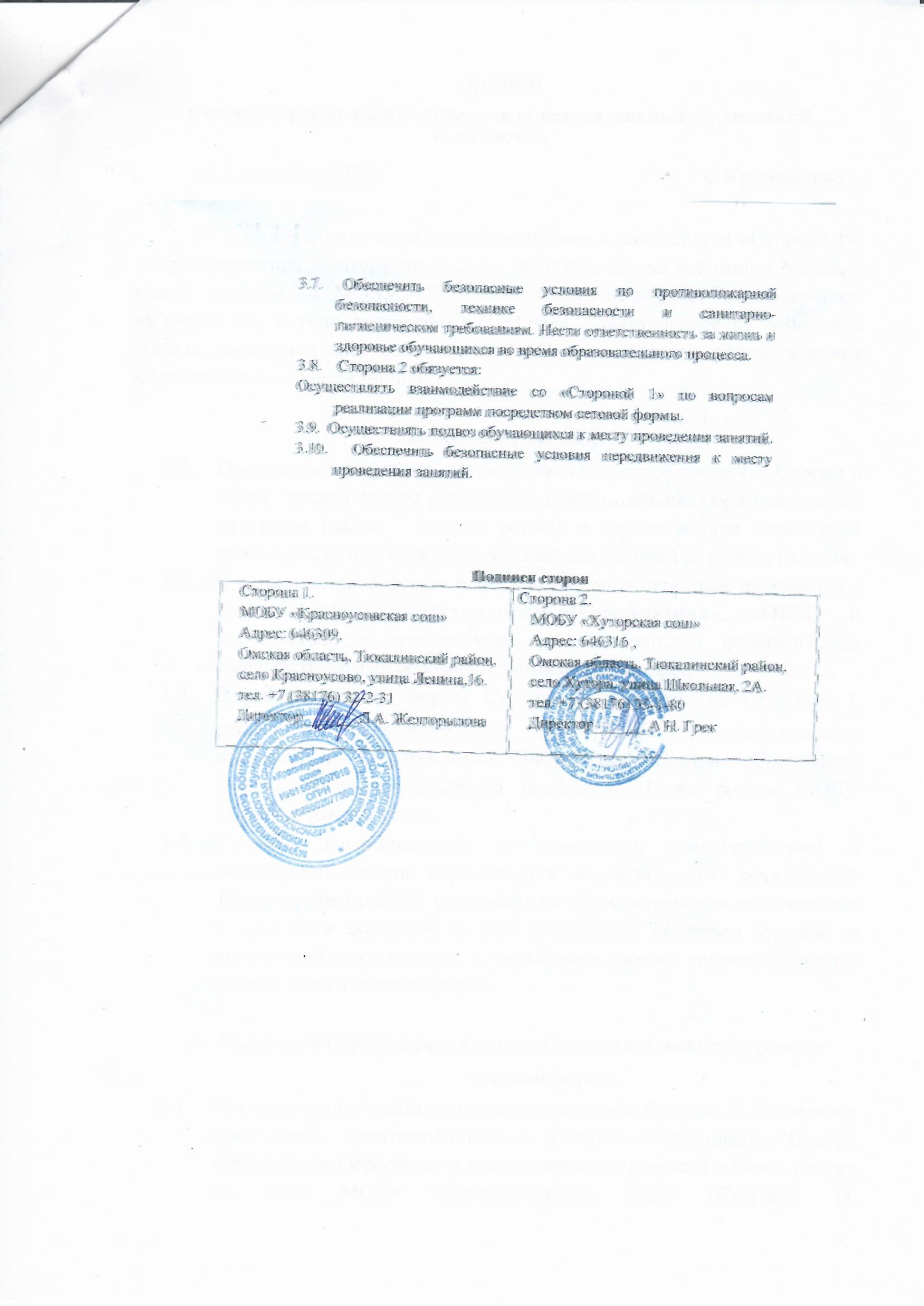 